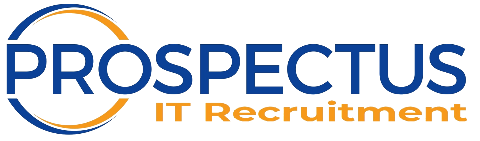 I, [insert your full name here], hereby give my consent to the Company to process the following information: 
Personal data NameContact details, including telephone number, email address and postal addressExperience, training and qualificationsCVSensitive personal data Disability/health condition relevant to the roleCriminal convictionI consent to the Company processing the above personal data for the following purposes:For the Company to provide me with work-finding services.For the Company to process with or transfer my personal data to their client(s) in order to provide me with work-finding services. For the Company to process my data on a computerised database provided by Voyager Software Ltd in order to provide me with work-finding services.The consent I give to the Company will last for 3 years. I am aware that I have the right to withdraw my consent at any time by informing the Company that I wish to do so. Signed by candidate / temporary worker: 	………………………………………………………………………………Date:						………………………………………………………………………………Company Name:Uniquespirit Ltd t/a Prospectus IT Recruitment (‘the Company’)Document DP6:Consent declarationTopic:Data protectionDate:March 2018Version:1